Before completing this form, please read the accompanying guidance notes. Please write clearly in black ink or type.ConfidentialPlease return your Application Form to: Gill Evans, Admin Officer Carers’ Centre, The Woodlands, Lower Bristol Road, Bath BA2 9ES
or email to gill.evans@banescarerscentre.org.ukThis information will be stored anonymously and confidentially.Please answer the following questions by ticking the appropriate box.Gender Which of the following best describes your gender?If you prefer to use your own term, please provide this here:……………………………………………………………………………………………..Trans status Do you identify as trans?Disability Do you consider yourself to be disabled?       Sexual Orientation Which of the following best describes your sexual orientation?AgeEthnicityReligion and BeliefCaring responsibilities If you have caring responsibilities, please tick all that apply.Please return this form to 
Gill Evans, Admin Officer, B&NES Carers Centre, The Woodlands, Lower Bristol Road, Bath BA2 9ESor email to gill.evans@banescarerscentre.org.ukApplication Form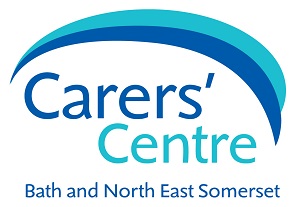 Title of post applied for:1. PERSONAL DETAILS (BLOCK CAPITALS PLEASE)2. EDUCATION AND PROFESSIONAL QUALIFICATIONS    (Original documents as proof of qualification will be required at interview)3. PRESENT POST4. PREVIOUS EMPLOYMENT   (Please use continuation sheet if necessary.)Has any of your previous work (paid or unpaid) involved working with children or young people or adults at risk? Please provide details.  We will need to obtain a separate reference from an employer where you have previously worked with children.5. RELEVANT SKILLS, ABILITIES, KNOWLEDGE, EXPERIENCE AND YOUR REASONS FOR APPLYING FOR THIS JOB6. OTHER INFORMATION7. REFERENCESPlease give the details of two Employer references – see guidance sheet for further information.  Offers of Employment are subject to receipt of 2 suitable references8. DECLARATIONDiversity Monitoring Form
CONFIDENTIALPost applied for/Date:Where did you hear about this position?FemaleMalePrefer not to sayIntersexNon-binaryYes No Prefer not to say Yes No Prefer not to say BiHeterosexual/straightLesbian or gay Prefer not to sayIf you prefer to use your own term please specify here       If you prefer to use your own term please specify here       If you prefer to use your own term please specify here       If you prefer to use your own term please specify here       16 – 24                              45 – 54            25 –34                       55 – 65            35 –44                       65 +                          Prefer not to say       WhiteMixed/ multiple ethnic groupsAsian/Asian BritishBlack/African/Caribbean/Black BritishOther ethnic groupEnglish               White & Black Caribbean       Indian             African                       Arab                        Welsh                 White & Black African            Pakistani        Caribbean          Prefer not to say      Scottish              White & Asian      Bangladeshi   Prefer not to sayOther      Northern Irish     Prefer not to say Chinese          Other      Irish                    Other      Prefer not to say British                 Other      Gypsy or Irish traveller              Prefer not to sayOther      BuddhistMuslimChristianNon-religious  HinduSikhJewishPrefer not to say OtherNonePrimary carer of a childchildren (under 18)Primary carer of an adult Primary carer of anolder personSecondary carer (another personcarries out the main caring role)Prefer not to say